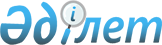 О внесении изменений и дополнений в решение районного маслихата от 24 декабря 2010 года № 199 "О бюджете Мартукского района на 2011-2013 годы"
					
			С истёкшим сроком
			
			
		
					Решение маслихата Мартукского района Актюбинской области от 30 марта 2011 года № 227. Зарегистрировано Департаментом юстиции Актюбинской области 18 апреля 2011 года № 3-8-129. Утратило силу в связи с истечением срока действия - письмо маслихата Мартукского района Актюбинской области от 14 марта 2012 года № 28.
      Сноска. Утратило силу в связи с истечением срока действия - письмо маслихата Мартукского района Актюбинской области от 14.03.2012 № 28.
      В соответствии с подпунктом 1) пункта 1 статьи 6 Закона Республики Казахстан "О местном государственном управлении и самоуправлении в Республике Казахстан" от 23 января 2001 года № 148, пунктом 2 статьи 9, подпунктом 4) пункта 2 статьи 106 Бюджетного кодекса Республики Казахстан от 4 декабря 2008 года № 95, решением областного маслихата "О внесении изменений и дополнений в решение областного маслихата от 13 декабря 2010 года № 333 "Об областном бюджете на 2011-2013 годы" от 14 марта 2011 года № 365 районный маслихат РЕШАЕТ:
      1. Внести в решение районного маслихата "О бюджете Мартукского района на 2011-2013 годы" от 24 декабря 2010 года № 199 (зарегистрированное в Реестре государственной регистрации нормативных правовых актов за № 3-8-122, опубликованное 3 февраля 2011 года в газете "Мәртөк тынысы" № 6-7) следующие изменения и дополнения:
      1) в пункте 1:
      в подпункте 1):
      доходы
      цифры "3 147 670" заменить цифрами "3 203 744", в том числе по:
      поступлениям трансфертов
      цифры "2 741 840" заменить цифрами "2 797 914";
      в подпункте 2):
      затраты
      цифры "3 200 277,8" заменить цифрами "3 256 353,1";
      в подпункте 5):
      дефицит бюджета
      цифры "-81 746,8" заменить цифрами "-81 748,1";
      в подпункте 6):
      финансирование дефицита бюджета
      цифры "81 746,8" заменить цифрами "81 748,1".
      2) в пункте 7:
      в части абзаца 1:
      цифры "15 623" заменить цифрами "17 434" и дополнить абзацем следующего содержания:
      "на увеличение размера доплаты за квалификационную категорию, учителям школ и воспитателям дошкольных организаций образования – 12 917 тысяч тенге".
      3) дополнить пунктом 7-1 следующего содержания:
      "Учесть в районном бюджете на 2011 год поступление целевых текущих трансфертов из республиканского бюджета на реализацию Программы занятости – 2020 в общей сумме 10 706 тысяч тенге.
      Распределение указанной суммы целевых трансфертов определяется на основании постановления акимата района".
      4) в пункте 8:
      в части абзаца 2:
      цифры "20 000" заменить цифрами "50 000";
      5) пункт 9 дополнить абзацем следующего содержания:
      "на организацию работы по выдаче разовых талонов – 640 тысяч тенге".
      2. Приложения 1, 2, 3 к указанному решению изложить в редакции согласно приложений 1, 2, 3 к настоящему решению.
      3. Настоящее решение вводится в действие с 1 января 2011 года. Бюджет Мартукского района на 2011 год Бюджет Мартукского района на 2012 год Бюджет Мартукского района на 2013 год
					© 2012. РГП на ПХВ «Институт законодательства и правовой информации Республики Казахстан» Министерства юстиции Республики Казахстан
				
Председатель сессии
Секретарь
районного маслихата
районного маслихата
Т.Нурпазилов
А.ИсмагуловПриложение № 1
к решению районного маслихата
от "30" марта 2011 года № 227
Категория
Категория
Категория
Категория
Сумма
тыс.тенге
Класс
Класс
Класс
Сумма
тыс.тенге
Под-класс
Под-класс
Сумма
тыс.тенге
Наименование
Сумма
тыс.тенге
1
2
3
4
5
I. Доходы
2 898 444,0
1
Налоговые поступления
461 680,0
01
Подоходный налог
192 800
2
Индивидуальный подоходный налог
192 800
03
Социальный налог
155 000
1
Социальный налог
155 000
04
Hалоги на собственность
105 581
1
Hалоги на имущество
74 200
3
Земельный налог
4 381
4
Hалог на транспортные средства
22 400
5
Единый земельный налог
4 600
05
Внутренние налоги на товары, работы и услуги
6 311,0
2
Акцизы
1 150,0
3
Поступления за использование природных и других ресурсов
2 500,0
4
Сборы за ведение предпринимательской и профессиональной деятельности
2 421,0
5
Фиксированный налог
240,0
08
Обязательные платежи, взимаемые за совершение юридически значимых действий и (или) выдачу документов уполномоченными на то государственными органами или должностными лицами
1 988,0
1
Государственная пошлина
1 988,0
2
Неналоговые поступления
12 300,0
01
Доходы от государственной собственности
8 000,0
5
Доходы от аренды имущества, находящегося в государственной собственности
8 000,0
04
Штрафы, пеня, санкции, взыскания, налагаемые государственными учреждениями, финансируемыми из государственного бюджета, а также содержащимися и финансируемыми из бюджета (сметы расходов) Национального Банка Республики Казахстан
3 500,0
1
Штрафы, пеня, санкции, взыскания, налагаемые государственными учреждениями, финансируемыми из государственного бюджета, а также содержащимися и финансируемыми из бюджета (сметы расходов) Национального Банка Республики Казахстан, за исключением поступлений
3 500,0
06
Прочие неналоговые поступления
800,0
1
Прочие неналоговые поступления
800,0
3
Поступлени от продажи основного капитала
7 000,0
03
Продажа земли и нематериальных активов
7 000,0
1
Продажа земли
7 000,0
4
Поступления трансфертов
2 417 464,0
02
Трансферты из вышестоящих органов государственного управления
2 417 464,0
2
Трансферты из областных бюджетов
2 417 464,0
Функ.группа
Функ.группа
Функ.группа
Функ.группа
Функ.группа
Сумма,
тыс.тенге
Функ.подгруппа
Функ.подгруппа
Функ.подгруппа
Функ.подгруппа
Сумма,
тыс.тенге
Администратор
Администратор
Администратор
Сумма,
тыс.тенге
Про-грамма
Про-грамма
Сумма,
тыс.тенге
Наименование
Сумма,
тыс.тенге
1
2
3
4
5
6
II. Затраты
3 256 353,1
01
Государственные услуги общего характера
194 751,0
1
Представительные, исполнительные и другие органы, выполняющие общие функции государственного управления
168 293,0
112
Аппарат маслихата района (города областного значения)
17 251,0
001
Услуги по обеспечению деятельности маслихата района (города областного значения)
17 251,0
122
Аппарат акима района (города областного значения)
45 939,0
001
Услуги по обеспечению деятельности акима района (города областного значения)
40 439,0
003
Капитальные расходы государственных органов
5 500,0
123
Аппарат акима района в городе, города районного значения, поселка, аула (села), аульного (сельского) округа
105 103,0
001
Услуги по обеспечению деятельности акима района в городе, города районного значения, поселка, аула (села), аульного (сельского) округа
105 093,0
022
Капитальные расходы государственных органов
10,0
2
Финансовая деятельность
13 005,0
452
Отдел финансов района (города областного значения)
13 005,0
001
Услуги по реализации государственной политики в области исполнения бюджета района (города областного значения) и управления коммунальной собственностью района ( города областного значения)
11 779,0
003
Проведение оценки имущества в целях налогообложения
86,0
004
Организация работы по выдаче разовых талонов и обеспечение полноты сбора сумм от реализации разовых талонов
640,0
011
Учет, хранение, оценка и реализация имущества, поступившего в коммунальную собственность
500,0
5
Планирование и статистическая деятельность
13 453,0
476
Отдел экономики, бюджетного планирования и предпринимательства района (города областного значения)
13 453,0
001
Услуги по реализации государственной политики в области формирования и развития экономической политики, системы государственного планирования и управления района и предпринимательства ( города областного значения)
13 229,0
003
Капитальные расходы государственных органов
224,0
02
Оборона
10 885,0
1
Военные нужды
1 410,0
122
Аппарат акима района (города областного значения)
1 410,0
005
Мероприятия в рамках исполнения всеобщей воинской обязанности 
1 410,0
2
Организация работы по чрезвычайным ситуациям
9 475,0
122
Аппарат акима района (города областного значения)
9 475,0
006
Предупреждение и ликвидация чрезвычайных ситуаций масштаба района (города областного значения)
1 075,0
007
Мероприятия по профилактике и тушению степных пожаров районного (городского) масштаба, а также пожаров в населенных пунктах, в которых не созданы органы государственной противопожарной службы
8 400,0
04
Образование
1 870 773,1
1
Дошкольное воспитание и обучение
214 303,0
471
Отдел образования, физической культуры и спорта района (города областного значения)
214 303,0
003
Обеспечение деятельности организаций дошкольного воспитания и обучения
214 303,0
2
Начальное, основное среднее и общее среднее образование
1 508 642,1
471
Отдел образования, физической культуры и спорта района (города областного значения)
1 508 642,1
004
Общеобразовательное обучение
1 432 462,1
005
Дополнительное образование для детей и юношества
76 180,0
9
Прочие услуги в области образования
147 828,0
466
Отдел архитектуры, градостроительства и строительства района (города областного значения)
96 499,0
037
Строительство и реконструкция объектов образования
96 499,0
471
Отдел образования, физической культуры и спорта района (города областного значения)
51 329,0
008
Информатизация системы образования в государственных учреждениях образования района (города областного значения)
5 127,0
009
Приобретение и доставка учебников, учебно-методических комплексов для государственных учреждений образования района (города областного значения)
5 268,0
010
Проведение школьных олимпиад, внешкольных мероприятий и конкурсов районного (городского) масштаба
174,0
011
Присуждение грантов государственным учреждениям образования района (города районного значения) за высокие показатели работы
8 770,0
020
Ежемесячные выплаты денежных средств опекунам (попечителям) на содержание ребенка сироты (детей-сирот), и ребенка (детей), оставшегося без попечения родителей
14 062,0
023
Обеспечение оборудованием, программным обеспечением детей-инвалидов, обучающихся на дому
5 011,0
025
Увеличение размера доплаты за квалификационную категорию учителям школ и воспитателям дошкольных организаций образования
12 917,0
06
Социальная помощь и социальное обеспечение
163 238,0
2
Социальная помощь
149 300,0
123
Аппарат акима района в городе, города районного значения, поселка, аула (села), аульного (сельского) округа
14 074,0
003
Оказание социальной помощи нуждающимся гражданам на дому
14 074,0
451
Отдел занятости и социальных программ района (города областного значения)
135 226,0
002
Программа занятости
22 872,0
004
Оказание социальной помощи на приобретение топлива специалистам здравоохранения, образования, социального обеспечения, культуры и спорта, проживающим в сельской местности в соответствии с законодательством Республики Казахстан
9 699,0
005
Государственная адресная социальная помощь
1 498,0
006
Жилищная помощь
500,0
007
Социальная помощь отдельным категориям нуждающихся граждан по решениям местных представительных органов
68 613,0
010
Материальное обеспечение детей-инвалидов, воспитывающихся на дому и обучающихся на дому
182,0
016
Государственные пособия на детей до 18 лет
23 828,0
017
Обеспечение нуждающихся инвалидов обязательными гигиеническими средствами и предоставление услуг специалистами жестового языка, индивидуальными помощниками в соответствии с индивидуальной программой реабилитации инвалида
1 618,0
023
Обеспечение деятельности центров занятости
6 416,0
9
Прочие услуги в области социальной помощи и социального обеспечения
13 938,0
451
Отдел занятости и социальных программ района (города областного значения)
13 938,0
001
Услуги по реализации политики на местном уровне в области обеспечения занятости реализации социальных программ для населения
13 474,0
011
Оплата услуг по зачислению, выплате и доставке пособий и других социальных выплат
464,0
07
Жилищно-коммунальное хозяйство
134 335,0
1
Жилищное хозяйство
87 521,0
466
Отдел архитектуры, градостроительства и строительства района (города областного значения)
87 521,0
003
Строительство жилья государственного коммунального жилищного фонда
35 299,0
004
Развитие и обустройство инженерно-коммуникационной инфраструктуры
52 222,0
2
Коммунальное хозяйство
1 496,0
458
Отдел жилищно-коммунального хозяйства, пассажирского транспорта и автомобильных дорог района (города областного значения)
1 496,0
027
Организация эксплуатации сетей газификации, находящихся в коммунальной собственности районов (городов областного значения)
1 496,0
029
Развитие системы водоснабжения
0,0
3
Благоустройство населенных пунктов
45 318,0
123
Аппарат акима района в городе, города районного значения, поселка, аула (села), аульного (сельского) округа
25 597,0
008
Освещение улиц населенных пунктов
15 808,0
009
Обеспечение санитарии населенных пунктов
7 546,0
011
Благоустройство и озеленение населенных пунктов
2 243,0
458
Отдел жилищно-коммунального хозяйства, пассажирского транспорта и автомобильных дорог района (города областного значения)
19 721,0
015
Освещение улиц в населенных пунктах
5 450,0
018
Благоустройство и озеленение населенных пунктов
14 271,0
08
Культура, спорт, туризм и информационное пространство
112 729,0
1
Деятельность в области культуры
76 120,0
455
Отдел культуры и развития языков района (города областного значения)
76 120,0
003
Поддержка культурно-досуговой работы
76 120,0
2
Спорт
1 529,0
471
Отдел образования, физической культуры и спорта района (города областного значения)
1 529,0
013
Развитие массового спорта и национальных видов спорта
592,0
014
Проведение спортивных соревнований на районном (города областного значения) уровне
267,0
015
Подготовка и участие членов сборных команд района (города областного значения) по различным видам спорта на областных спортивных соревнованиях
670,0
3
Информационное пространство
24 954,0
455
Отдел культуры и развития языков района (города областного значения)
20 954,0
006
Функционирование районных (городских) библиотек
20 283,0
007
Развитие государственного языка и других языков народа Казахстана
671,0
456
Отдел внутренней политики района (города областного значения)
4 000,0
002
Услуги по проведению государственной информационной политики через газеты и журналы
3 000,0
005
Услуги по проведению государственной информационной политики через телерадиовещание
1 000,0
9
Прочие услуги по организации культуры, спорта, туризма и информационного пространства
10 126,0
455
Отдел культуры и развития языков района (города областного значения)
4 731,0
001
Услуги по реализации государственной политики на местном уровне в области развития языков и культуры
4 682,0
010
Капитальные расходы государственных органов
49,0
456
Отдел внутренней политики района (города областного значения)
5 395,0
001
Услуги по реализации государственной политики на местном уровне в области информации, укреплении государственности и формирования социального оптимизма граждан
4 727,0
003
Реализация региональных программ в сфере молодежной политики
668,0
10
Сельское, водное, лесное, рыбное хозяйство, особо охраняемые природные территории, охрана окружающей среды и животного мира, земельные отношения
697 575,3
1
Сельское хозяйство
21 599,3
474
Отдел сельского хозяйства и ветеринарии района (города областного значения)
16 276,0
001
Услуги по реализации государственной политики на местном уровне в сфере сельского хозяйства и ветеринарии
13 678,0
005
Обеспечение функционирования скотомогильников (биотермических ям)
1 200,0
006
Организация санитарного убоя больных животных
108,0
007
Организация отлова и уничтожения бродячих собак и кошек
1 290,0
476
Отдел экономики, бюджетного планирования и предпринимательства района (города областного значения)
5 323,3
099
Реализация мер социальной поддержки специалистов социальной сферы сельских населенных пунктов за счет целевых трансфертов из республиканского бюджета
5 323,3
2
Водное хозяйство
648 782,0
458
Отдел жилищно-коммунального хозяйства, пассажирского транспорта и автомобильных дорог района (города областного значения)
648 782,0
025
Развитие объектов водоснабжения
648 782,0
6
Земельные отношения
9 760,0
463
Отдел земельных отношений района (города областного значения)
9 760,0
001
Услуги по реализации государственной политики в области регулирования земельных отношений на территории района (города областного значения)
7 422,0
002
Работы по переводу сельскохозяйственных угодий из одного вида в другой
161,0
003
Земельно-хозяйственное устройство населенных пунктов
2 177,0
9
Прочие услуги в области сельского, водного, лесного, рыбного хозяйства, охраны окружающей среды и эемельных отношений
17 434,0
474
Отдел сельского хозяйства и ветеринарии района (города областного значения)
17 434,0
013
Проведение противоэпизоотических мероприятий
17 434,0
11
Промышленность, архитектурная, градостроительная и строительная деятельность
13 130,0
02
Архитектурная, градостроительная и строительная деятельность
13 130,0
466
Отдел архитектуры, градостроительства и строительства района (города областного значения)
13 130,0
001
Услуги по реализации государственной политики в области строительства, улучшения архитектурного облика городов, районов и населенных пунктов области и обеспечению рационального и эффективного градостроительного освоения территории района (города областного значения)
6 830,0
013
Разработка схем градостроительного развития территория района, генеральных планов городов районного (областного) значения, поселков и иных сельских населенных пунктов
6 300,0
12
Транспорт и коммуникации
31 653,0
1
Автомобильный транспорт
31 653,0
458
Отдел жилищно-коммунального хозяйства, пассажирского транспорта и автомобильных дорог района (города областного значения)
31 653,0
023
Обеспечение функционирования автомобильных дорог
31 653,0
13
Прочие
26 504,0
3
Поддержка предпринимательской деятельности и защита конкуренции
795,0
476
Отдел экономики, бюджетного планирования и предпринимательства района (города областного значения)
795,0
005
Поддержка предпринимательской деятельности
795,0
9
Прочие
25 709,0
451
Отдел занятости и социальных программ района (города областного значения)
780,0
022
Поддержка частного предпринимательства в рамках программы "Дорожная карта бизнеса - 2020"
780,0
452
Отдел финансов района (города областного значения)
2 297,0
012
Резерв местного исполнительного органа района (города областного значения)
2 297,0
458
Отдел жилищно-коммунального хозяйства, пассажирского транспорта и автомобильных дорог района (города областного значения)
7 043,0
001
Услуги по реализации государственной политики на местном уровне в области жилищно-коммунального хозяйства пассажирского транспорта и автомобильных дорог
7 043,0
471
Отдел образования, физической культуры и спорта района (города областного значения)
15 589,0
001
Услуги по обеспечению деятельности отдела образования, физической культуры и спорта
15 589,0
15
Трансферты
779,7
1
Трансферты
779,7
452
Отдел финансов района (города областного значения)
779,7
006
Возврат неиспользованных (недоиспользованных) целевых трансфертов
779,7
III. Чистое бюджетное кредитование
29 139,0
Бюджетные кредиты
31 157,0
10
Сельское, водное, лесное, рыбное хозяйство, особоохраняемые природные территории, охрана окружающей среды и животного мира, земельные отношения
31 157,0
1
Сельское хозяйство
31 157,0
476
Отдел экономики, бюджетного планирования и предпринимательства района (города областного значения)
31 157,0
004
Бюджетные кредиты для реализации мер социальной поддержки специалистов социалной сферы сельских населенных пунктов
31 157,0
Категория
Категория
Категория
Категория
Сумма
тыс.тенге
Класс
Класс
Класс
Сумма
тыс.тенге
Подкласс
Подкласс
Сумма
тыс.тенге
Наименование
Сумма
тыс.тенге
1
2
3
4
5
5
1
Погашение бюджетных кредитов
2 018,0
01
Погашение бюджетных кредитов
2 018,0
Погашение бюджетных кредитов, выданных из государственного бюджета
2 018,0
Функ.группа
Функ.группа
Функ.группа
Функ.группа
Функ.группа
Функ.подгруппа
Функ.подгруппа
Функ.подгруппа
Функ.подгруппа
Администратор
Администратор
Администратор
Программа
Программа
Наименование
1
2
3
4
5
6
IV. Сальдо по операциям с финансовыми активами
0,0
Приобретение финансовых активов
0,0
13
Прочие
0,0
9
Прочие
0,0
452
Отдел финансов района (города областного значения)
0,0
014
Формирование или увеличение уставного капитала юридических лиц
0,0
V. Дефицит бюджета
-81 748,1
VI. Финансирование дефицита бюджета
81 748,1
Категория
Категория
Категория
Категория
Сумма
тыс.тенге
Класс
Класс
Класс
Сумма
тыс.тенге
Подкласс
Подкласс
Сумма
тыс.тенге
Наименование
Сумма
тыс.тенге
1
2
3
4
5
7
2
Поступление займов
31 157,0
01
Внутренние государственные займы
31 157,0
Договора займа
31 157,0
Функ.группа
Функ.подгруппа
Администратор
Программа
Наименование
Сумма
тыс.тенге
1
2
3
4
5
6
16
Погашение займов
2 018,0
1
Погашение займов
2 018,0
452
Отдел финансов района (города областного значения)
2 018,0
008
Погашение долга местного исполнительного органа перед вышестоящим бюджетом
2 018,0
Категория
Категория
Категория
Категория
Сумма
тыс.тенге
Класс
Класс
Класс
Сумма
тыс.тенге
Подкласс
Подкласс
Сумма
тыс.тенге
Наименование
Сумма
тыс.тенге
1
2
3
4
5
8
1
Используемые остатки бюджетных средств
52 609,1
01
Остатки бюджетных средств
52 609,1
Свободные остатки бюджетных средств
52 609,1Приложение № 2
к решению районного маслихата
от "30" марта 2011 года № 227
Категория
Категория
Категория
Категория
Сумма
тыс.тенге
Класс
Класс
Класс
Сумма
тыс.тенге
Под-класс
Под-класс
Сумма
тыс.тенге
Наименование
Сумма
тыс.тенге
1
2
3
4
5
I. Доходы
3 076 825,0
1
Налоговые поступления
433 560,0
01
Подоходный налог
178 928
2
Индивидуальный подоходный налог
178 928
03
Социальный налог
143 000
1
Социальный налог
143 000
04
Hалоги на собственность
103 511
1
Hалоги на имущество
73 480
3
Земельный налог
4 181
4
Hалог на транспортные средства
21 300
5
Единый земельный налог
4 550
05
Внутренние налоги на товары, работы и услуги
6 105,0
2
Акцизы
1 000,0
3
Поступления за использование природных и других ресурсов
2 400,0
4
Сборы за ведение предпринимательской и профессиональной деятельности
2 465,0
5
Фиксированный налог
240,0
08
Обязательные платежи, взимаемые за совершение юридически значимых действий и (или) выдачу документов уполномоченными на то государственными органами или должностными лицами
2 016,0
1
Государственная пошлина
2 016,0
2
Неналоговые поступления
12 100,0
01
Доходы от государственной собственности
7 900,0
5
Доходы от аренды имущества, находящегося в государственной собственности
7 900,0
04
Штрафы, пеня, санкции, взыскания, налагаемые государственными учреждениями, финансируемыми из государственного бюджета, а также содержащимися и финансируемыми из бюджета (сметы расходов) Национального Банка Республики Казахстан
3 000,0
1
Штрафы, пеня, санкции, взыскания, налагаемые государственными учреждениями, финансируемыми из государственного бюджета, а также содержащимися и финансируемыми из бюджета (сметы расходов) Национального Банка Республики Казахстан, за исключением поступлений
3 000,0
06
Прочие неналоговые поступления
1 200,0
1
Прочие неналоговые поступления
1 200,0
3
Поступлени от продажи основного капитала
6 500,0
03
Продажа земли и нематериальных активов
6 500,0
1
Продажа земли
6 500,0
4
Поступления трансфертов
2 624 665,0
02
Трансферты из вышестоящих органов государственного управления
2 624 665,0
2
Трансферты из областных бюджетов
2 624 665,0
Функ.группа
Функ.группа
Функ.группа
Функ.группа
Функ.группа
Сумма,
тыс.тенге
Функ.подгруппа
Функ.подгруппа
Функ.подгруппа
Функ.подгруппа
Сумма,
тыс.тенге
Администратор
Администратор
Администратор
Сумма,
тыс.тенге
Про-грамма
Про-грамма
Сумма,
тыс.тенге
Наименование
Сумма,
тыс.тенге
1
2
3
4
5
6
II. Затраты
3 076 825,0
01
Государственные услуги общего характера
199 818,0
1
Представительные, исполнительные и другие органы, выполняющие общие функции государственного управления
171 860,0
112
Аппарат маслихата района (города областного значения)
16 578,0
001
Услуги по обеспечению деятельности маслихата района (города областного значения)
16 578,0
122
Аппарат акима района (города областного значения)
43 317,0
001
Услуги по обеспечению деятельности акима района (города областного значения)
43 317,0
123
Аппарат акима района в городе, города районного значения, поселка, аула (села), аульного (сельского) округа
111 965,0
001
Услуги по обеспечению деятельности акима района в городе, города районного значения, поселка, аула (села), аульного (сельского) округа
111 965,0
2
Финансовая деятельность
13 301,0
452
Отдел финансов района (города областного значения)
13 301,0
001
Услуги по реализации государственной политики в области исполнения бюджета района (города областного значения) и управления коммунальной собственностью района ( города областного значения)
12 671,0
003
Проведение оценки имущества в целях налогообложения
92,0
011
Учет, хранение, оценка и реализация имущества, поступившего в коммунальную собственность
538,0
5
Планирование и статистическая деятельность
14 657,0
476
Отдел экономики, бюджетного планирования и предпринимательства района (города областного значения)
14 657,0
001
Услуги по реализации государственной политики в области формирования и развития экономической политики, системы государственного планирования и управления района и предпринимательства ( города областного значения)
14 657,0
02
Оборона
2 507,0
1
Военные нужды
1 351,0
122
Аппарат акима района (города областного значения)
1 351,0
005
Мероприятия в рамках исполнения всеобщей воинской обязанности
1 351,0
2
Организация работы по чрезвычайным ситуациям 
1 156,0
122
Аппарат акима района (города областного значения)
1 156,0
006
Предупреждение и ликвидация чрезвычайных ситуаций масштаба района (города областного значения)
1 156,0
04
Образование
2 190 935,0
1
Дошкольное воспитание и обучение
214 658,0
471
Отдел образования, физической культуры и спорта района (города областного значения)
214 658,0
003
Обеспечение деятельности организаций дошкольного воспитания и обучения
214 658,0
2
Начальное, основное среднее и общее среднее образование
1 706 605,0
471
Отдел образования, физической культуры и спорта района (города областного значения)
1 706 605,0
004
Общеобразовательное обучение
1 621 875,0
005
Дополнительное образование для детей и юношества
84 730,0
9
Прочие услуги в области образования
269 672,0
466
Отдел архитектуры, градостроительства и строительства района (города областного значения)
240 000,0
037
Строительство и реконструкция объектов образования
240 000,0
471
Отдел образования, физической культуры и спорта района (города областного значения)
29 672,0
009
Приобретение и доставка учебников, учебно-методических комплексов для государственных учреждений образования района (города областного значения)
5 663,0
010
Проведение школьных олимпиад, внешкольных мероприятий и конкурсов районного (городского) масштаба
187,0
020
Ежемесячные выплаты денежных средств опекунам (попечителям) на содержание ребенка сироты (детей-сирот), и ребенка (детей), оставшегося без попечения родителей
18 834,0
023
Обеспечение оборудованием, программным обеспечением детей-инвалидов, обучающихся на дому
4 988,0
06
Социальная помощь и социальное обеспечение
163 436,0
2
Социальная помощь
148 391,0
123
Аппарат акима района в городе, города районного значения, поселка, аула (села), аульного (сельского) округа
15 770,0
003
Оказание социальной помощи нуждающимся гражданам на дому
15 770,0
451
Отдел занятости и социальных программ района (города областного значения)
132 621,0
002
Программа занятости
19 976,0
004
Оказание социальной помощи на приобретение топлива специалистам здравоохранения, образования, социального обеспечения, культуры и спорта, проживающим в сельской местности в соответствии с законодательством Республики Казахстан
11 156,0
005
Государственная адресная социальная помощь
1 610,0
006
Жилищная помощь
538,0
007
Социальная помощь отдельным категориям нуждающихся граждан по решениям местных представительных органов
71 791,0
010
Материальное обеспечение детей-инвалидов, воспитывающихся на дому и обучающихся на дому
196,0
016
Государственные пособия на детей до 18 лет
25 615,0
017
Обеспечение нуждающихся инвалидов обязательными гигиеническими средствами и предоставление услуг специалистами жестового языка, индивидуальными помощниками в соответствии с индивидуальной программой реабилитации инвалида
1 739,0
9
Прочие услуги в области социальной помощи и социального обеспечения
15 045,0
451
Отдел занятости и социальных программ района (города областного значения)
15 045,0
001
Услуги по реализации политики на местном уровне в области обеспечения занятости реализации социальных программ для населения
14 546,0
011
Оплата услуг по зачислению, выплате и доставке пособий и других социальных выплат
499,0
07
Жилищно-коммунальное хозяйство
265 498,0
1
Жилищное хозяйство
51 769,0
466
Отдел архитектуры, градостроительства и строительства района (города областного значения)
51 769,0
003
Строительство жилья государственного коммунального жилищного фонда
31 769,0
004
Развитие и обустройство инженерно-коммуникационной инфраструктуры
20 000,0
2
Коммунальное хозяйство
186 184,0
458
Отдел жилищно-коммунального хозяйства, пассажирского транспорта и автомобильных дорог района (города областного значения)
186 184,0
027
Организация эксплуатации сетей газификации, находящихся в коммунальной собственности районов (городов областного значения)
1 608,0
029
Развитие системы водоснабжения
184 576,0
3
Благоустройство населенных пунктов
27 545,0
123
Аппарат акима района в городе, города районного значения, поселка, аула (села), аульного (сельского) округа
18 809,0
008
Освещение улиц населенных пунктов
9 899,0
009
Обеспечение санитарии населенных пунктов
6 499,0
011
Благоустройство и озеленение населенных пунктов
2 411,0
458
Отдел жилищно-коммунального хозяйства, пассажирского транспорта и автомобильных дорог района (города областного значения)
8 736,0
015
Освещение улиц в населенных пунктах
5 859,0
018
Благоустройство и озеленение населенных пунктов
2 877,0
08
Культура, спорт, туризм и информационное пространство
121 938,0
1
Деятельность в области культуры
81 234,0
455
Отдел культуры и развития языков района (города областного значения)
81 234,0
003
Поддержка культурно-досуговой работы
81 234,0
2
Спорт
1 643,0
471
Отдел образования, физической культуры и спорта района (города областного значения)
1 643,0
013
Развитие массового спорта и национальных видов спорта
636,0
014
Проведение спортивных соревнований на районном (города областного значения) уровне
287,0
015
Подготовка и участие членов сборных команд района (города областного значения) по различным видам спорта на областных спортивных соревнованиях
720,0
3
Информационное пространство
28 343,0
455
Отдел культуры и развития языков района (города областного значения)
25 118,0
006
Функционирование районных (городских) библиотек
24 397,0
007
Развитие государственного языка и других языков народа Казахстана
721,0
456
Отдел внутренней политики района (города областного значения)
3 225,0
002
Услуги по проведению государственной информационной политики через газеты и журналы
3 225,0
9
Прочие услуги по организации культуры, спорта, туризма и информационного пространства
10 718,0
455
Отдел культуры и развития языков района (города областного значения)
5 115,0
001
Услуги по реализации государственной политики на местном уровне в области разития языков и культуры
5 115,0
456
Отдел внутренней политики района (города областного значения)
5 603,0
001
Услуги по реализации государственной политики на местном уровне в области информации, укреплении государственности и формирования социального оптимизма граждан
4 885,0
003
Реализация региональных программ в сфере молодежной политики
718,0
10
Сельское, водное, лесное, рыбное хозяйство, особо охраняемые природные территории, охрана окружающей среды и животного мира, земельные отношения
52 654,0
1
Сельское хозяйство
25 289,0
474
Отдел сельского хозяйства и ветеринарии района (города областного значения)
17 845,0
001
Услуги по реализации госудаственной политики на местном уровне в сфере сельского хозяйства и ветеринарии
15 052,0
005
Обеспечение функционирования скотомогильников (биотермических ям)
1 290,0
006
Организация санитарного убоя больных животных
116,0
007
Организация отлова и уничтожения бродячих собак и кошек
1 387,0
476
Отдел экономики, бюджетного планирования и предпринимательства района (города областного значения)
7 444,0
099
Реализация мер социальной поддержки специалистов социальной сферы сельских населенных пунктов за счет целевых трансфертов из республиканского бюджета
7 444,0
6
Земельные отношения
10 571,0
463
Отдел земельных отношений района (города областного значения)
10 571,0
001
Услуги по реализации государственной политики в области регулирования земельных отношений на территории района (города областного значения)
8 058,0
002
Работы по переводу сельскохозяйственных угодий из одного вида в другой
173,0
003
Земельно-хозяйственноеустройство населенных пунктов
2 340,0
9
Прочие услуги в области сельского, водного, лесного, рыбного хозяйства, охраны окружающей среды и эемельных отношений
16 794,0
474
Отдел сельского хозяйства и ветеринарии района (города областного значения)
16 794,0
013
Проведение противоэпизоотических мероприятий
16 794,0
11
Промышленность, архитектурная, градостроительная и строительная деятельность
13 879,0
02
Архитектурная, градостроительная и строительная деятельность
13 879,0
466
Отдел архитектуры, градостроительства и строительства района (города областного значения)
13 879,0
001
Услуги по реализации государственной политики в области строительства, улучшения архитектурного облика городов, районов и населенных пунктов области и обеспечению рационального и эффективного градостроительного освоения территории района (города областного значения)
7 106,0
013
Разработка схем градостроительного развития территория района, генеральных планов городов районного (областного) значения, поселков и иных сельских населенных пунктов
6 773,0
12
Транспорт и коммуникации
38 235,0
1
Автомобильный транспорт
38 235,0
458
Отдел жилищно-коммунального хозяйства, пассажирского транспорта и автомобильных дорог района (города областного значения)
38 235,0
023
Обеспечение функционирования автомобильных дорог
38 235,0
13
Прочие
27 925,0
3
Поддержка предпринимательской деятельности и защита конкуренции
855,0
476
Отдел экономики, бюджетного планирования и предпринимательства района (города областного значения)
855,0
005
Поддержка предпринимательской деятельности
855,0
9
Прочие
27 070,0
452
Отдел финансов района (города областного значения)
2 468,0
012
Резерв местного исполнительного органа района (города областного значения)
2 468,0
458
Отдел жилищно-коммунального хозяйства, пассажирского транспорта и автомобильных дорог района (города областного значения)
7 556,0
001
Услуги по реализации государственной политики на местном уровне в области жилищно-коммунального хозяйства пассажирского транспорта и автомобильных дорог
7 556,0
471
Отдел образования, физической культуры и спорта района (города областного значения)
17 046,0
001
Услуги по обеспечению деятельности отдела образования, физической культуры и спорта
17 046,0
III. Чистое бюджетное кредитование
29 139,0
Бюджетные кредиты
31 157,0
10
Сельское, водное, лесное, рыбное хозяйство, особоохраняемые природные территории, охрана окружающей среды и животного мира, земельные отношения
31 157,0
1
Сельское хозяйство
31 157,0
476
Отдел экономики, бюджетного планирования и предпринимательства района (города областного значения)
31 157,0
004
Бюджетные кредиты для реализации мер социальной поддержки специалистов социалной сферы сельских населенных пунктов
31 157,0
Категория
Категория
Категория
Категория
Сумма
тыс.тенге
Класс
Класс
Класс
Сумма
тыс.тенге
Подкласс
Подкласс
Сумма
тыс.тенге
Наименование
Сумма
тыс.тенге
1
2
3
4
5
5
1
Погашение бюджетных кредитов
2 018,0
01
Погашение бюджетных кредитов
2 018,0
Погашение бюджетных кредитов, выданных из государственного бюджета
2 018,0
Функ.группа
Функ.группа
Функ.группа
Функ.группа
Функ.группа
Функ.подгруппа
Функ.подгруппа
Функ.подгруппа
Функ.подгруппа
Администратор
Администратор
Администратор
Программа
Программа
Наименование
1
2
3
4
5
6
IV. Сальдо по операциям с финансовыми активами
0,0
Приобретение финансовых активов
0,0
13
Прочие
0,0
9
Прочие
0,0
452
Отдел финансов района (города областного значения)
0,0
014
Формирование или увеличение уставного капитала юридических лиц
0,0
V. Дефицит бюджета
-29 139,0
VI. Финансирование дефицита бюджета
29 139,0
Категория
Категория
Категория
Категория
Сумма
тыс.тенге
Класс
Класс
Класс
Сумма
тыс.тенге
Подкласс
Подкласс
Сумма
тыс.тенге
Наименование
Сумма
тыс.тенге
1
2
3
4
5
7
2
Поступление займов
31 157,0
01
2
Внутренние государственные займы
31 157,0
2
Договора займа
31 157,0
Функ.группа
Функ.группа
Функ.группа
Функ.группа
Функ.группа
Сумма
тыс.тенге
Функ.подгруппа
Функ.подгруппа
Функ.подгруппа
Функ.подгруппа
Сумма
тыс.тенге
Администратор
Администратор
Администратор
Сумма
тыс.тенге
Программа
Программа
Сумма
тыс.тенге
Наименование
Сумма
тыс.тенге
1
2
3
4
5
6
16
Погашение займов
2 018,0
1
Погашение займов
2 018,0
452
Отдел финансов района (города областного значения)
2 018,0
008
Погашение долга местного исполнительного органа перед вышестоящим бюджетом
2 018,0Приложение № 3
к решению районного маслихата
от "30" марта 2011 года № 227
Категория
Категория
Категория
Категория
Сумма
тыс.тенге
Класс
Класс
Класс
Сумма
тыс.тенге
Подкласс
Подкласс
Сумма
тыс.тенге
Наименование
Сумма
тыс.тенге
1
2
3
4
5
I. Доходы
2 898 444,0
1
Налоговые поступления
461 680,0
01
Подоходный налог
192 800
2
Индивидуальный подоходный налог
192 800
03
Социальный налог
155 000
1
Социальный налог
155 000
04
Hалоги на собственность
105 581
1
Hалоги на имущество
74 200
3
Земельный налог
4 381
4
Hалог на транспортные средства
22 400
5
Единый земельный налог
4 600 
05
Внутренние налоги на товары, работы и услуги
6 311,0
2
Акцизы
1 150,0
3
Поступления за использование природных и других ресурсов
2 500,0
4
Сборы за ведение предпринимательской и профессиональной деятельности
2 421,0
5
Фиксированный налог
240,0
08
Обязательные платежи, взимаемые за совершение юридически значимых действий и (или) выдачу документов уполномоченными на то государственными органами или должностными лицами
1 988,0
1
Государственная пошлина
1 988,0
2
Неналоговые поступления
12 300,0
01
Доходы от государственной собственности
8 000,0
5
Доходы от аренды имущества, находящегося в государственной собственности
8 000,0
04
Штрафы, пеня, санкции, взыскания, налагаемые государственными учреждениями, финансируемыми из государственного бюджета, а также содержащимися и финансируемыми из бюджета (сметы расходов) Национального Банка Республики Казахстан
3 500,0
1
Штрафы, пеня, санкции, взыскания, налагаемые государственными учреждениями, финансируемыми из государственного бюджета, а также содержащимися и финансируемыми из бюджета (сметы расходов) Национального Банка Республики Казахстан, за исключением поступлений
3 500,0
06
Прочие неналоговые поступления
800,0
1
Прочие неналоговые поступления
800,0
3
Поступлени от продажи основного капитала
7 000,0
03
Продажа земли и нематериальных активов
7 000,0
1
Продажа земли
7 000,0
4
Поступления трансфертов
2 417 464,0
02
Трансферты из вышестоящих органов государственного управления
2 417 464,0
2
Трансферты из областных бюджетов
2 417 464,0
Функ.группа
Функ.группа
Функ.группа
Функ.группа
Функ.группа
Сумма,
тыс.тенге
Функ.подгруппа
Функ.подгруппа
Функ.подгруппа
Функ.подгруппа
Сумма,
тыс.тенге
Администратор
Администратор
Администратор
Сумма,
тыс.тенге
Программа
Программа
Сумма,
тыс.тенге
Наименование
Сумма,
тыс.тенге
1
2
3
4
5
6
II. Затраты
2 898 444,0
01
Государственные услуги общего характера
207 015,0
1
Представительные, исполнительные и другие органы, выполняющие общие функции государственного управления
178 527,0
112
Аппарат маслихата района (города областного значения)
16 753,0
001
Услуги по обеспечению деятельности маслихата района (города областного значения)
16 753,0
122
Аппарат акима района (города областного значения)
44 317,0
001
Услуги по обеспечению деятельности акима района (города областного значения)
44 317,0
123
Аппарат акима района в городе, города районного значения, поселка, аула (села), аульного (сельского) округа
117 457,0
001
Услуги по обеспечению деятельности акима района в городе, города районного значения, поселка, аула (села), аульного (сельского) округа
117 457,0
2
Финансовая деятельность
13 598,0
452
Отдел финансов района (города областного значения)
13 598,0
001
Услуги по реализации государственной политики в области исполнения бюджета района (города областного значения) и управления коммунальной собственностью района ( города областного значения)
12 924,0
003
Проведение оценки имущества в целях налогообложения
99,0
011
Учет, хранение, оценка и реализация имущества, поступившего в коммунальную собственность
575,0
5
Планирование и статистическая деятельность
14 890,0
476
Отдел экономики, бюджетного планирования и предпринимательства района (города областного значения)
14 890,0
001
Услуги по реализации государственной политики в области формирования и развития экономической политики, системы государственного планирования и управления района и предпринимательства ( города областного значения)
14 890,0
02
Оборона
2 683,0
1
Военные нужды
1 446,0
122
Аппарат акима района (города областного значения)
1 446,0
005
Мероприятия в рамках исполнения всеобщей воинской обязанности
1 446,0
2
Организация работы по чрезвычайным ситуациям
1 237,0
122
Аппарат акима района (города областного значения)
1 237,0
006
Предупреждение и ликвидация чрезвычайных ситуаций масштаба района (города областного значения)
1 237,0
04
Образование
2 141 896,0
1
Дошкольное воспитание и обучение
217 537,0
471
Отдел образования, физической культуры и спорта района (города областного значения)
217 537,0
003
Обеспечение деятельности организаций дошкольного воспитания и обучения
217 537,0
2
Начальное, основное среднее и общее среднее образование
1 723 742,0
471
Отдел образования, физической культуры и спорта района (города областного значения)
1 723 742,0
004
Общеобразовательное обучение
1 638 826,0
005
Дополнительное образование для детей и юношества
84 916,0
9
Прочие услуги в области образования
200 617,0
466
Отдел архитектуры, градостроительства и строительства района (города областного значения)
130 000,0
037
Строительство и реконструкция объектов образования
130 000,0
471
Отдел образования, физической культуры и спорта района (города областного значения)
70 617,0
008
Информатизация системы образования в государственных учреждениях образования района (города областного значения)
41 520,0
009
Приобретение и доставка учебников, учебно-методических комплексов для государственных учреждений образования района (города областного значения)
6 060,0
010
Проведение школьных олимпиад, внешкольных мероприятий и конкурсов районного (городского) масштаба
200,0
020
Ежемесячные выплаты денежных средств опекунам (попечителям) на содержание ребенка сироты (детей-сирот), и ребенка (детей), оставшегося без попечения родителей
21 187,0
023
Обеспечение оборудованием, программным обеспечением детей-инвалидов, обучающихся на дому
1 650,0
06
Социальная помощь и социальное обеспечение
173 022,0
2
Социальная помощь
157 737,0
123
Аппарат акима района в городе, города районного значения, поселка, аула (села), аульного (сельского) округа
15 773,0
003
Оказание социальной помощи нуждающимся гражданам на дому
15 773,0
451
Отдел занятости и социальных программ района (города областного значения)
141 964,0
002
Программа занятости
21 374,0
004
Оказание социальной помощи на приобретение топлива специалистам здравоохранения, образования, социального обеспечения, культуры и спорта, проживающим в сельской местности в соответствии с законодательством Республики Казахстан
12 775,0
005
Государственная адресная социальная помощь
1 731,0
006
Жилищная помощь
575,0
007
Социальная помощь отдельным категориям нуждающихся граждан по решениям местных представительных органов
76 030,0
010
Материальное обеспечение детей-инвалидов, воспитывающихся на дому и обучающихся на дому
210,0
016
Государственные пособия на детей до 18 лет
27 408,0
017
Обеспечение нуждающихся инвалидов обязательными гигиеническими средствами и предоставление услуг специалистами жестового языка, индивидуальными помощниками в соответствии с индивидуальной программой реабилитации инвалида
1 861,0
9
Прочие услуги в области социальной помощи и социального обеспечения
15 285,0
451
Отдел занятости и социальных программ района (города областного значения)
15 285,0
001
Услуги по реализации политики на местном уровне в области обеспечения занятости реализации социальных программ для населения
14 751,0
011
Оплата услуг по зачислению, выплате и доставке пособий и других социальных выплат
534,0
07
Жилищно-коммунальное хозяйство
112 963,0
1
Жилищное хозяйство
81 769,0
466
Отдел архитектуры, градостроительства и строительства района (города областного значения)
81 769,0
003
Строительство жилья государственного коммунального жилищного фонда
31 769,0
004
Развитие и обустройство инженерно-коммуникационной инфраструктуры
50 000,0
2
Коммунальное хозяйство
1 721,0
458
Отдел жилищно-коммунального хозяйства, пассажирского транспорта и автомобильных дорог района (города областного значения)
1 721,0
027
Организация эксплуатации сетей газификации, находящихся в коммунальной собственности районов (городов областного значения)
1 721,0
3
Благоустройство населенных пунктов
29 473,0
123
Аппарат акима района в городе, города районного значения, поселка, аула (села), аульного (сельского) округа
20 126,0
008
Освещение улиц населенных пунктов
10 592,0
009
Обеспечение санитарии населенных пунктов
6 954,0
011
Благоустройство и озеленение населенных пунктов
2 580,0
458
Отдел жилищно-коммунального хозяйства, пассажирского транспорта и автомобильных дорог района (города областного значения)
9 347,0
015
Освещение улиц в населенных пунктах
6 269,0
018
Благоустройство и озеленение населенных пунктов
3 078,0
08
Культура, спорт, туризм и информационное пространство
125 183,0
1
Деятельность в области культуры
83 468,0
455
Отдел культуры и развития языков района (города областного значения)
83 468,0
003
Поддержка культурно-досуговой работы
83 468,0
2
Спорт
1 759,0
471
Отдел образования, физической культуры и спорта района (города областного значения)
1 759,0
013
Развитие массового спорта и национальных видов спорта
681,0
014
Проведение спортивных соревнований на районном (города областного значения) уровне
307,0
015
Подготовка и участие членов сборных команд района (города областного значения) по различным видам спорта на областных спортивных соревнованиях
771,0
3
Информационное пространство
29 027,0
455
Отдел культуры и развития языков района (города областного значения)
25 576,0
006
Функционирование районных (городских) библиотек
24 804,0
007
Развитие государственного языка и других языков народа Казахстана
772,0
456
Отдел внутренней политики района (города областного значения)
3 451,0
002
Услуги по проведению государственной информационной политики через газеты и журналы
3 451,0
9
Прочие услуги по организации культуры, спорта, туризма и информационного пространства
10 929,0
455
Отдел культуры и развития языков района (города областного значения)
5 204,0
001
Услуги по реализации государственной политики на местном уровне в области разития языков и культуры
5 204,0
456
Отдел внутренней политики района (города областного значения)
5 725,0
001
Услуги по реализации государственной политики на местном уровне в области информации, укреплении государственности и формирования социального оптимизма граждан
4 957,0
003
Реализация региональных программ в сфере молодежной политики
768,0
10
Сельское, водное, лесное, рыбное хозяйство, особо охраняемые природные территории, охрана окружающей среды и животного мира, земельные отношения
55 891,0
1
Сельское хозяйство
27 028,0
474
Отдел сельского хозяйства и ветеринарии района (города областного значения)
18 329,0
001
Услуги по реализации госудаственной политики на местном уровне в сфере сельского хозяйства и ветеринарии
15 341,0
005
Обеспечение функционирования скотомогильников (биотермических ям)
1 380,0
006
Организация санитарного убоя больных животных
124,0
007
Организация отлова и уничтожения бродячих собак и кошек
1 484,0
476
Отдел экономики, бюджетного планирования и предпринимательства района (города областного значения)
8 699,0
099
Реализация мер социальной поддержки специалистов социальной сферы сельских населенных пунктов за счет целевых трансфертов из республиканского бюджета
8 699,0
6
Земельные отношения
10 893,0
463
Отдел земельных отношений района (города областного значения)
10 893,0
001
Услуги по реализации государственной политики в области регулирования земельных отношений на территории района (города областного значения)
8 204,0
002
Работы по переводу сельскохозяйственных угодий из одного вида в другой
185,0
003
Земельно-хозяйственноеустройство населенных пунктов
2 504,0
9
Прочие услуги в области сельского, водного, лесного, рыбного хозяйства, охраны окружающей среды и эемельных отношений
17 970,0
474
Отдел сельского хозяйства и ветеринарии района (города областного значения)
17 970,0
013
Проведение противоэпизоотических мероприятий
17 970,0
11
Промышленность, архитектурная, градостроительная и строительная деятельность
14 462,0
02
Архитектурная, градостроительная и строительная деятельность
14 462,0
466
Отдел архитектуры, градостроительства и строительства района (города областного значения)
14 462,0
001
Услуги по реализации государственной политики в области строительства, улучшения архитектурного облика городов, районов и населенных пунктов области и обеспечению рационального и эффективного градостроительного освоения территории района (города областного значения)
7 215,0
013
Разработка схем градостроительного развития территория района, генеральных планов городов районного (областного) значения, поселков и иных сельских населенных пунктов
7 247,0
12
Транспорт и коммуникации
36 719,0
1
Автомобильный транспорт
36 719,0
458
Отдел жилищно-коммунального хозяйства, пассажирского транспорта и автомобильных дорог района (города областного значения)
36 719,0
023
Обеспечение функционирования автомобильных дорог
36 719,0
13
Прочие
28 610,0
3
Поддержка предпринимательской деятельности и защита конкуренции
915,0
476
Отдел экономики, бюджетного планирования и предпринимательства района (города областного значения)
915,0
005
Поддержка предпринимательской деятельности
915,0
9
Прочие
27 695,0
452
Отдел финансов района (города областного значения)
2 641,0
012
Резерв местного исполнительного органа района (города областного значения)
2 641,0
458
Отдел жилищно-коммунального хозяйства, пассажирского транспорта и автомобильных дорог района (города областного значения)
7 699,0
001
Услуги по реализации государственной политики на местном уровне в области жилищно-коммунального хозяйства пассажирского транспорта и автомобильных дорог
7 699,0
471
Отдел образования, физической культуры и спорта района (города областного значения)
17 355,0
001
Услуги по обеспечению деятельности отдела образования, физической культуры и спорта
17 355,0
III. Чистое бюджетное кредитование
29 139,0
Бюджетные кредиты
31 157,0
10
Сельское, водное, лесное, рыбное хозяйство, особоохраняемые природные территории, охрана окружающей среды и животного мира, земельные отношения
31 157,0
1
Сельское хозяйство
31 157,0
476
Отдел экономики, бюджетного планирования и предпринимательства района (города областного значения)
31 157,0
004
Бюджетные кредиты для реализации мер социальной поддержки специалистов социалной сферы сельских населенных пунктов
31 157,0
Категория
Категория
Категория
Категория
Сумма
тыс.тенге
Класс
Класс
Класс
Сумма
тыс.тенге
Подкласс
Подкласс
Сумма
тыс.тенге
Наименование
Сумма
тыс.тенге
1
2
3
4
5
5
1
Погашение бюджетных кредитов
2 018,0
01
Погашение бюджетных кредитов
2 018,0
Погашение бюджетных кредитов, выданных из государственного бюджета
2 018,0
Функ.группа
Функ.группа
Функ.группа
Функ.группа
Функ.группа
Функ.подгруппа
Функ.подгруппа
Функ.подгруппа
Функ.подгруппа
Администратор
Администратор
Администратор
Программа
Программа
Наименование
1
2
3
4
5
6
IV. Сальдо по операциям с финансовыми активами
0,0
Приобретение финансовых активов
0,0
13
Прочие
0,0
9
Прочие
0,0
452
Отдел финансов района (города областного значения)
0,0
014
Формирование или увеличение уставного капитала юридических лиц
0,0
V. Дефицит бюджета
-29 139,0
VI. Финансирование дефицита бюджета
29 139,0
Категория
Категория
Категория
Категория
Сумма
тыс.тенге
Класс
Класс
Класс
Сумма
тыс.тенге
Подкласс
Подкласс
Сумма
тыс.тенге
Наименование
Сумма
тыс.тенге
1
2
3
4
5
7
Поступление займов
31 157,0
01
Внутренние государственные займы
31 157,0
2
Договора займа
31 157,0
Функ.группа
Функ.группа
Функ.группа
Функ.группа
Функ.группа
Сумма тыс.тенге
Функ.подгруппа
Функ.подгруппа
Функ.подгруппа
Функ.подгруппа
Сумма тыс.тенге
Администратор
Администратор
Администратор
Сумма тыс.тенге
Программа
Программа
Сумма тыс.тенге
Наименование
Сумма тыс.тенге
1
2
3
4
5
6
16
Погашение займов
2 018,0
1
Погашение займов
2 018,0
452
Отдел финансов района (города областного значения)
2 018,0
008
Погашение долга местного исполнительного органа перед вышестоящим бюджетом
2 018,0